ČESKY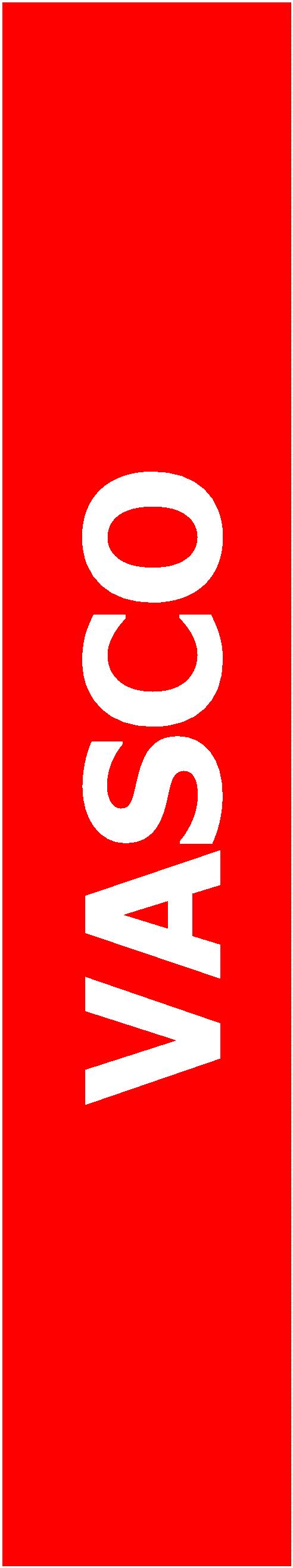 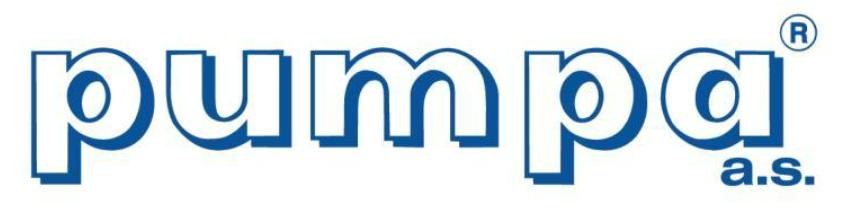 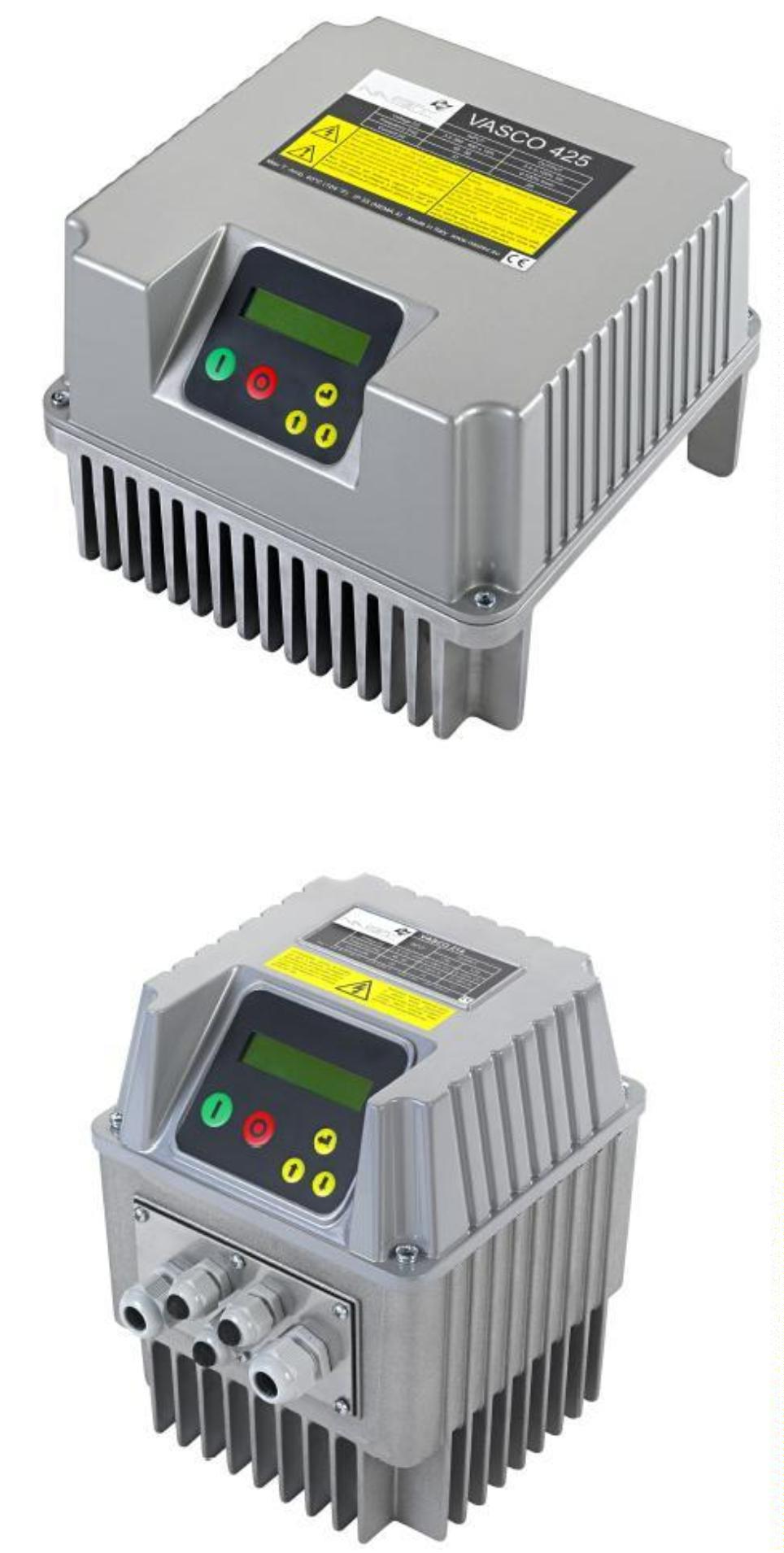 Frekvenční měničVASCOČerpadlo s regulacíotáčekČerpadlo s fixnímiotáčkamiVASCO je produktová řada frekvenčních měničů, kterábyla navržena a vyrobena pro ochranu a řízeníčerpacích soustav pomocí regulace otáček čerpadel.Použití nacházejí od vodovodních řadů po domácísoustavy, od zavlažovacích systémů přes komerční aprůmyslové využití až po topné a klimatizační soustavy, odfiltračních soustav k mytí tlakovou vodou – frekvenčníměniče VASCO jsou ideální pro všechny účely použití.Frekvenční měniče VASCO vám přinesou následujícívýhody:Spotřeba elektřinySpotřebaelektřinyÚdržbaAutoklávVASCOÚdržbaŘídicí a ochranný panelČerpadloČerpadloúspory nákladů a energiíjednoduchá montážNáklady na životní cyklusdlouhá životnost čerpací soustavyvyšší spolehlivostFrekvenční měniče VASCO jsou kompaktní přístroje, které lzepřipojit k jakémukoli typu čerpadla na trhu. Frekvenčníměniče jsou schopné řídit provoz čerpací soustavy a udržovatzvolenou fyzikální veličinu na konstantní úrovni (např. tlak,průtok, teplota aj.). Čerpadlo tak běží pouze na výkon, který jenezbytný pro udržení nastavených parametrů, čímž dochází kúsporám spotřeby energie a k prodloužení životnosti celé soustavy ijejích jednotlivých komponentů.Frekvenční měnič VASCO také sleduje a chrání motor. Zajišťuje např.••ochranu motoru před přetížením a chodem nasuchovestavěné funkce měkkého (soft) startu a vypnutí, čímždochází ke snížení proudových špiček a k prodlouženíživotnosti soustavy•••monitorování vstupního proudu a napájecího napětízáznam motohodin a archivace chyb a alarmů v systémuudržování druhého nebo třetího čerpadla DOL nakonstantních otáčkách (DOL: Direct On Line, čerpadlopřipojené přímo do sítě)•lze jej připojit k dalším frekvenčním měničům VASCO azajistit kombinovaný provozTěleso přístroje je kompletně vyrobeno z hliníku a ve spojení skompaktní konstrukcí poskytuje maximální univerzálnost,vysokou pevnost, malou hmotnost a lze je velmi dobřechladit.Stupeň vnitřního krytí IP55 umožňuje použít frekvenční měničVASCO skutečně v jakémkoli prostředí, včetně vlhkého a prašného.LCD obrazovka usnadňuje ovládání přístroje. V případě aktivacealarmu se také ozve zvuková signalizace.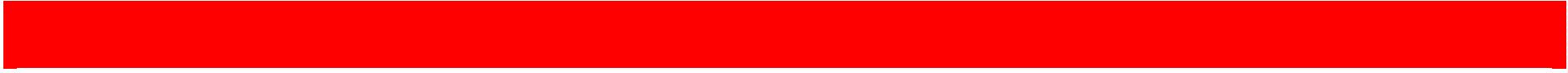 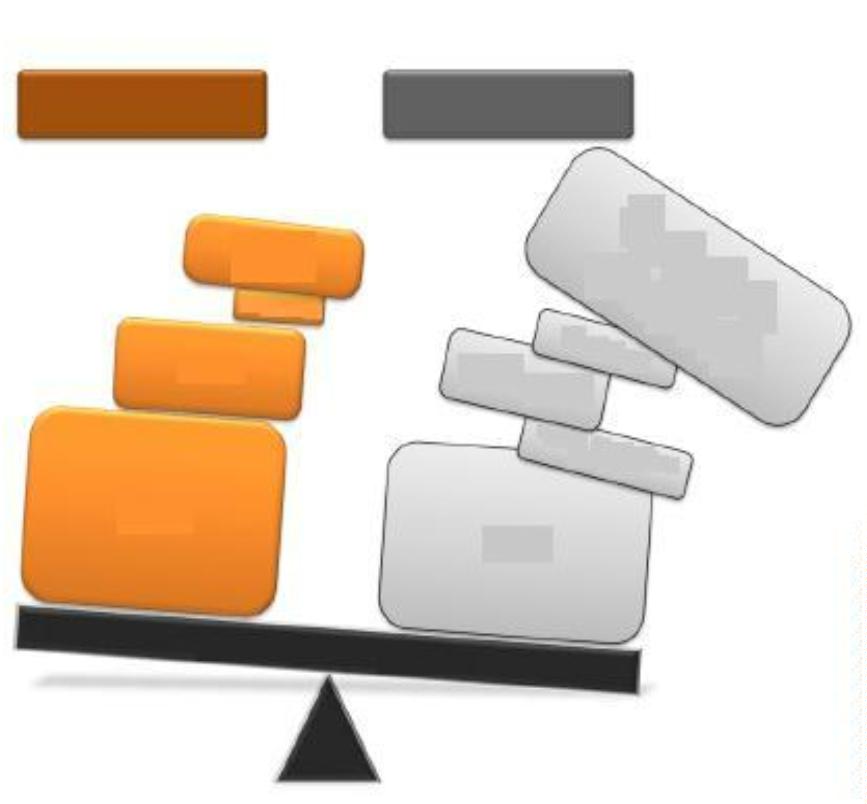 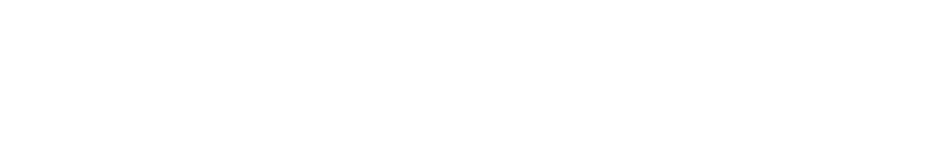 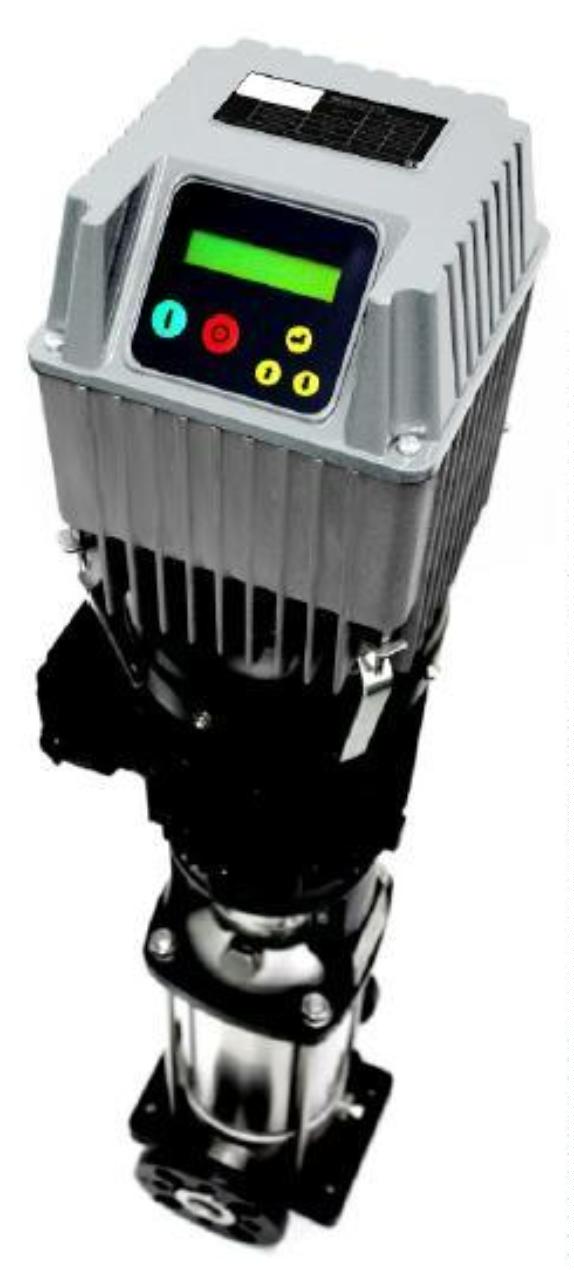 Snadná montážFrekvenční měnič VASCO můžete pomocí montážní sady namontovat přímo na kryt ventilátoru motoru nebo na stěnu.Sada pro montáž na kryt ventilátoru motoruV tomto provedení je frekvenční měnič VASCOchlazen ventilátorem motoru.Montážní sada obsahuje 4 speciální svorky proupevnění frekvenčního měniče na motor čerpadla.Sada pro montáž na stěnuV tomto případě je frekvenční měnič VASCO chlazenexterním chladicím ventilátorem, připojeným kchladiči měniče.Montážní sada obsahuje speciální konzoli, která sepřipevní na stěnu a na ni se pak následně namontujefrekvenční měnič.Montáž frekvenčního měniče VASCO je snadná a intuitivní a sestává z několika jednoduchých operací:•••Připojte VASCO k napájecí sítiPřipojte VASCO k čerpadluPřipojte VASCO k čidlu, umístěnému v kterémkoli bodě na potrubí, na kterém chcete udržovat konstantní veličinu(tlak, průtok, teplotu čerpané kapaliny aj.).•Zadejte do softwaru frekvenčního měniče požadované parametry a výkonPo prvním zapnutí frekvenčního měniče vás software vyzve kpočáteční konfiguraci, která je nezbytná pro provoz čerpadla.Další parametry lze nastavit později, a to ve třech různýchúrovních parametrů:•••Uživatelská úroveň. Jediná úroveň, do které lzevstoupit bez zadání hesla. Umožňuje uživateli sledovatparametry elektrického a hydraulického systému aprovozní stav frekvenčního měniče i čerpadla.Instalační úroveň. V této úrovni probíhá konfigurace-nastavení parametrů čerpací soustavy a vlastnostíhydraulické soustavy. Do této úrovně vstoupíte pouzepo zadání příslušného hesla.Vyšší úroveň. V této úrovni můžete konfigurovatelektrické parametry zapojení frekvenčníměnič-čerpadlo. Do této úrovně vstoupíte pouze pozadání hesla, odlišného od hesla instalační úrovně.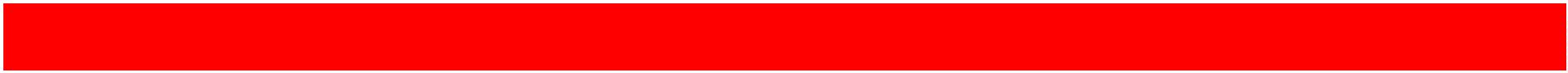 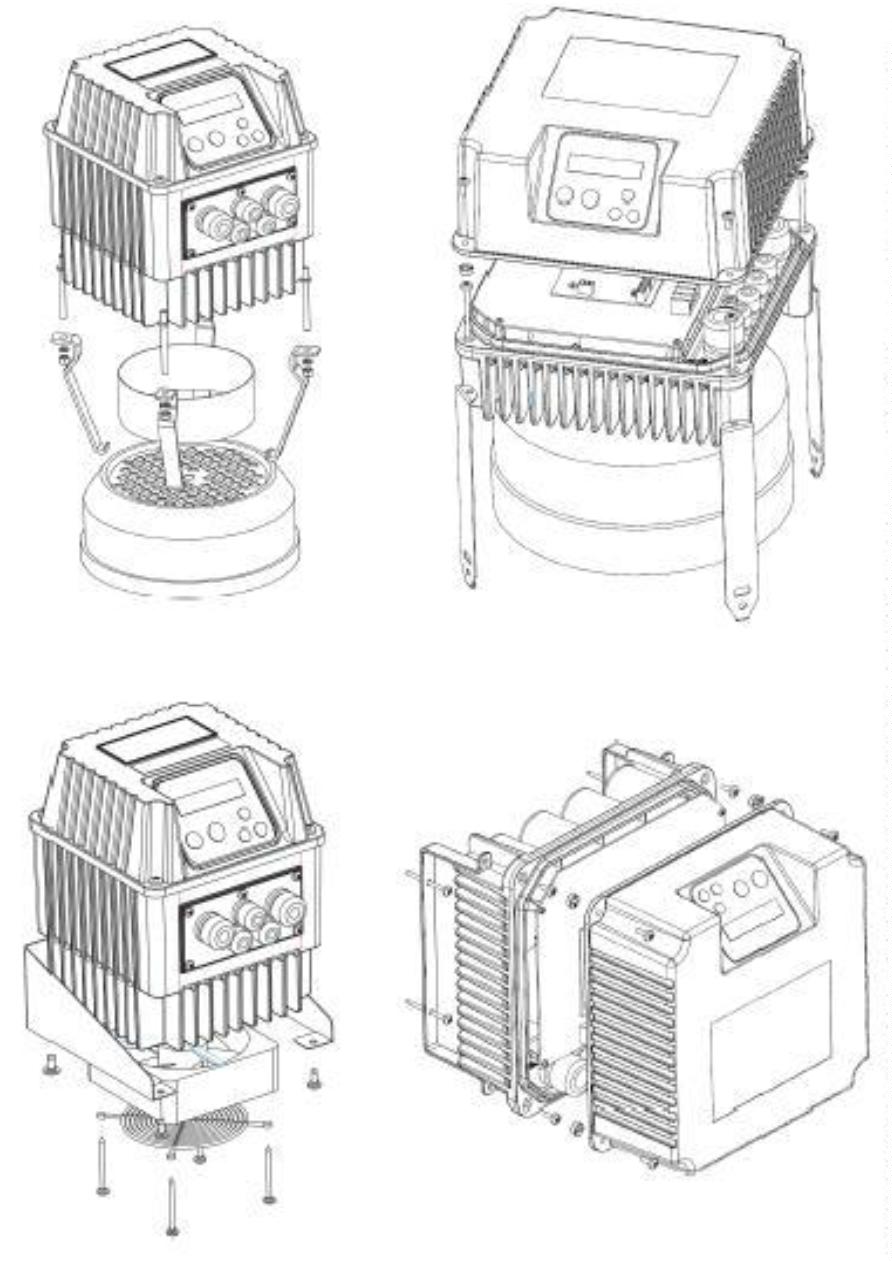 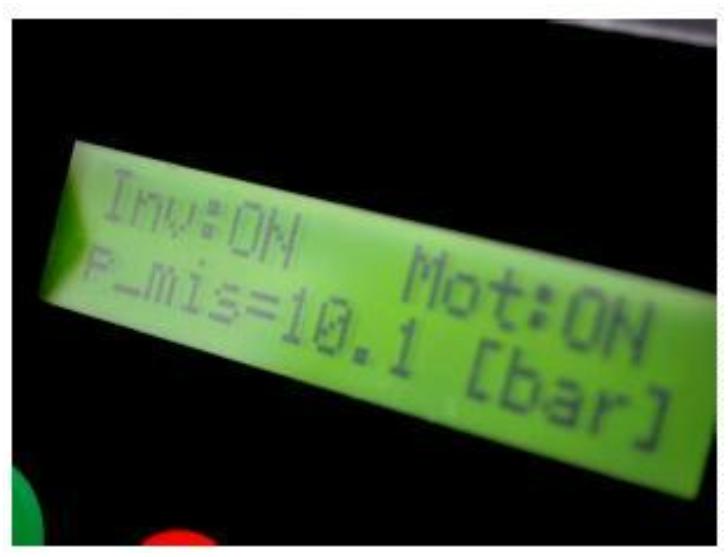 Software pro regulaci čerpadelSoftware, obsažený v jednotlivých úrovních frekvenčního měniče VASCO, byl navržen na základě dlouhodobých zkušenostís řešením zákaznických požadavků a se stále se rozšiřujícím počtem použití frekvenčních měničů.Frekv.Regulace PIMinimální frekvence motoruMax frekv. mot.Tento parametr brání poklesu frekvence pod stanovenouúroveň. Tím chrání axiální ložiska ponorných čerpadel předpoškozením.DoběhNáběhRit. arresto Q=0Minimální frekvence náběhu motoruf min Q=0Motor může naběhnout z 0 na stanovenou minimálnífrekvenci velmi prudce, a poté již pomaleji dosáhnoutpožadované provozní frekvence.Min. frekv. mot.Náběh Q=0náběh f min mot.náběh f min mot.sChytré zastavení čerpadla při nulovém průtokumédiaFrekvenceTlakPoté, co motor dosáhne minimální frekvence při nulovémprůtoku (Fmin Q=0), frekvenční měnič VASCO postupněsníží otáčky čerpadla, přičemž neustále monitoruje signál odsnímače tlaku. Pokud hodnota v soustavě zůstává přibližněna úrovni stanoveného tlaku, frekvenční měnič dále snížívýstupní frekvenci, dokud se čerpadlo zcela nezastaví.nast. tlakdp náběhuf min Q=0f min mot.sRit. arresto Q=0Náběh Q=0Kompenzace ztrát v poměru k průtokuPokud je snímač tlaku umístěn blízko čerpadla, hodnotatlaku v tomto bodě je nižší než nastavená vzhledem kztrátám v poměru k průtoku.300 mHPři kompenzaci tlakových ztrát v potrubí (poměrně kprůtoku) je možné regulovat nastavený tlak v lineárnímvztahu k frekvenci.Snímač tlaku4barKompenzace (1 bar)Nast. tlak (3 bar)f min: Q=0Max. frekv. motoruQSignál chodu nasucho pomocíhodnoty cos φ (účiníku)Alarm spojený s maximálním aminimálním tlakemProgramovatelná křivka V/fVASCO nabízí možnost zvolit meziPokud čerpadlo běží nasucho, hodnota Pokud hodnota tlaku stoupne naddvěma metodami regulace momentuúčiníku poklesne pod nastavenouhodnotu cos φ a frekvenční měničnastavenou hodnotu, frekvenční měnič (napětí) a otáček čerpadla (frekvence):VASCO odstaví čerpadlo z důvodu> konstantní moment (lineární V/f)> kvadratický regulovaný moment(kvadratický V/f)VASCO po 2 vteřinách odstaví čerpadlo. ochrany hydraulických komponentů.Poté se bude VASCO pětkrát snažit Analogicky, pokud hodnota tlakunajet čerpadlo po 10, 20, 40, 80 a 160 klesne pod nastavenou hodnotu,minutách, a poté čerpadlo definitivněodstaví a aktivuje alarm.U odstředivých čerpadel lze volboukvadratické regulace V/f dosáhnoutenergetických úspor.frekvenční měnič VASCO rovněžodstaví čerpadlo a aktivuje příslušnýalarm.Nosnou frekvenci lze navolit v hodnotách 2.5, 4, 8,0, 12 kHzPokud frekvenční měnič VASCO řídí ponorné čerpadlo sdlouhým kabelem, snížením nosné frekvence prodloužíteživotnost motoru.Výběr z několika režimů regulace1Kromě regulace na základě konstantního tlaku nabízífrekvenční měnič VASCO možnost využít i další regulačnírežimy, např. konstantní frekvence, konstantní průtok,konstantní teplota aj.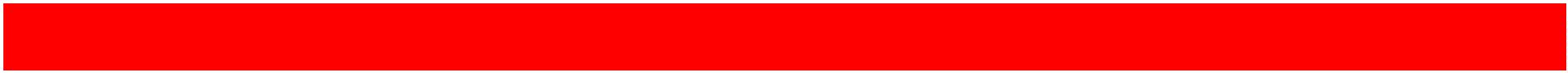 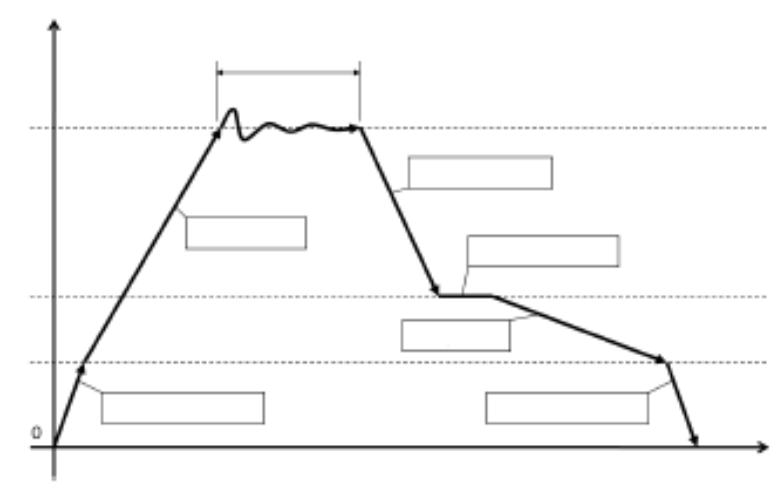 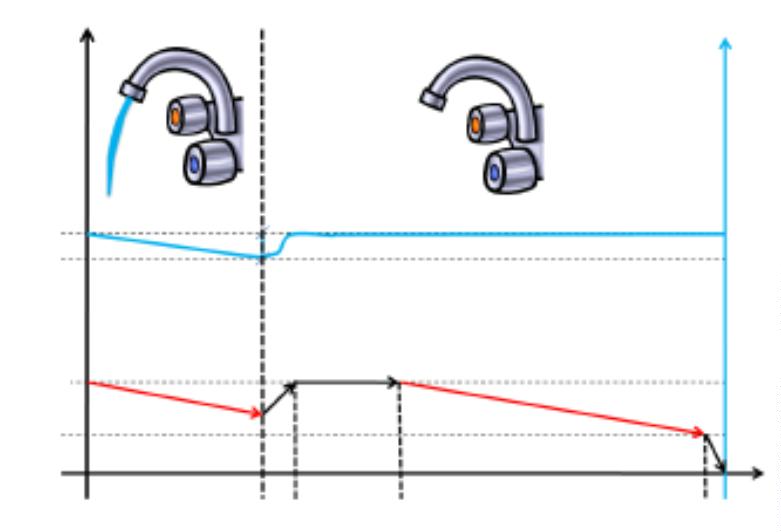 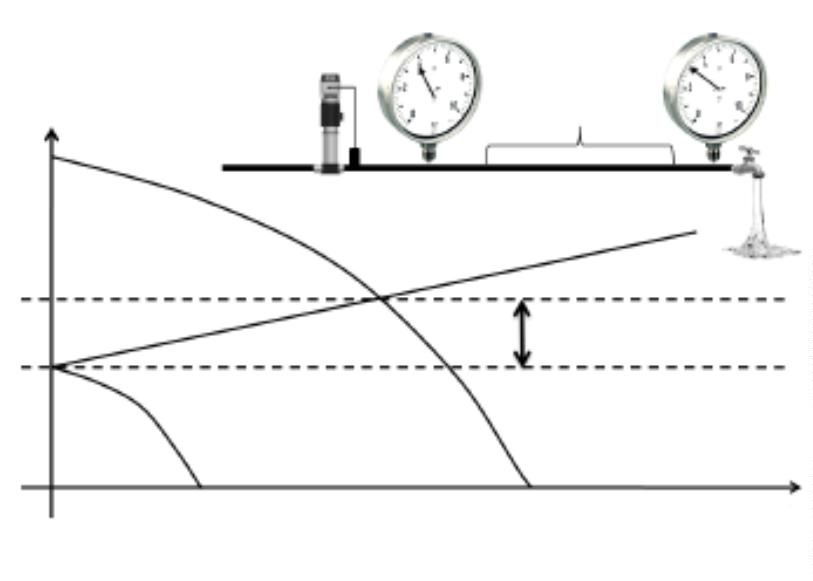 Výběr režimu regulaceKonstantní tlakKonstantní frekvence s 2 hodnotamiFrekvenční měnič VASCO reguluje otáčky čerpadla tak, aby Pokud nepotřebujete udržovat tlak na konstantní hodnotě,udržoval hodnotu tlaku na stanovené konstantní úrovni, tedy ale provozovat 2 čerpadla na různých otáčkách, pak volbanezávisle na požadavcích na objem čerpané kapaliny vsoustavě.režimu konstantní frekvence se 2 hodnotami je pro vás tapravá. Mezi dvěma hodnotami je možné přepínat pomocíkontaktu digitálního vstupu.HKonstantní teplotaMetoda regulace s konstantní teplotou se používá v případěpotřeby udržet stanovenou teplotu čerpané kapaliny přiregulaci tepelného zatížení. Tato metoda se využívázejména u klimatizačních soustav, chladicích jednotek achladicích věží. V posledním případě se např. konstantníteplota měří teploměrem, umístěným na potrubí vratnévody.QU hydraulických systémů, vybavených frekvenčnímměničem VASCO, se standardní tlaková nádobanahrazuje nádobou s menším objemem. Díky nádobě seudrží tlak v soustavě i po odstavení čerpadla.VASCOKonstantní průtok123: VASCO: Čerpadlo: Zpětný ventil4: Expanzní nádoba5: Ventil6: VentilPomocí regulace s konstantním průtokem na základě měřeníprůtokoměrem lze udržet průtok čerpané kapaliny na konstantníúrovni i při měnících se provozních podmínkách.Tento režim se používá zejména ve filtračních soustavách, venichž by zanesení filtru znamenalo významné snížení průtokumédia, pokud by tento stav nebyl kompenzován regulací otáčekčerpadla.7: Snímač tlakuKonstantní tlak se 2 hodnotamiV případě, že zvolíte metodu konstantního tlaku se 2hodnotami, např. u zavlažovacích systémů, může dvěoblasti s dvěma různými hodnotami tlaku obsluhovatpouze jedno čerpadlo. Mezi dvěma hodnotami je možnépřepínat pomocí kontaktu digitálního vstupu.Externí frekvenceV některých procesních řešeních se mění frekvence čerpadlapomocí externího signálu, přijímaného od spouštěče nebologického ovladače PLC. V tomto případě stačí zapojit vstupnísignál 4-20 mA nebo 0 - 10 V v poměru k požadovanémufrekvenčnímu rozsahu k analogovému vstupu AN4.3bar5 barPLC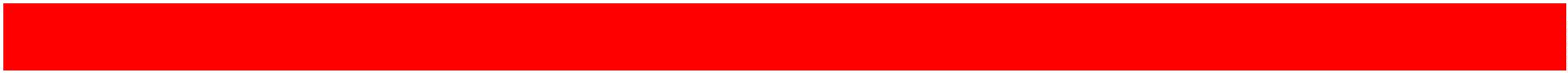 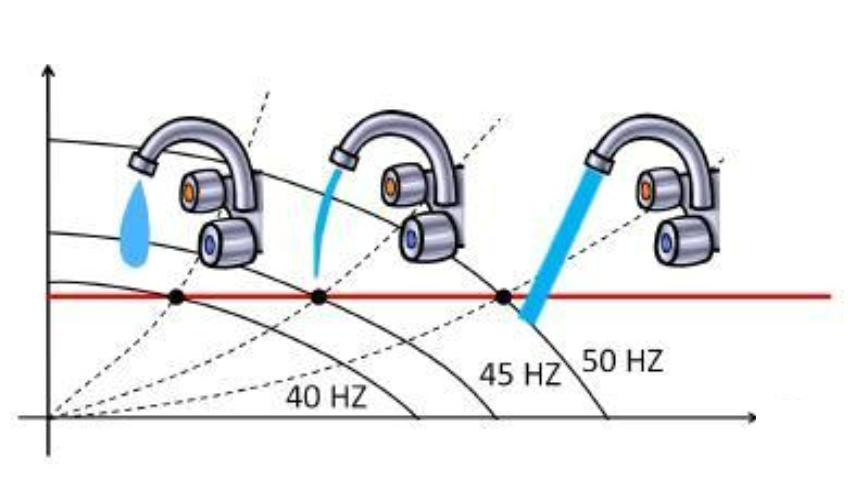 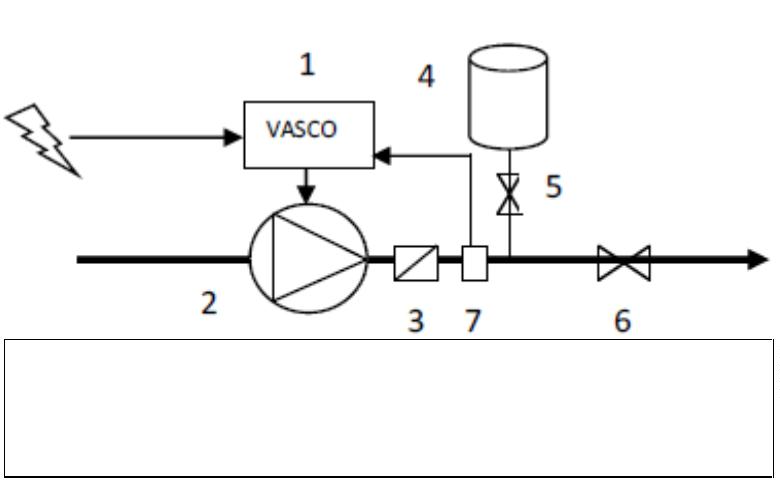 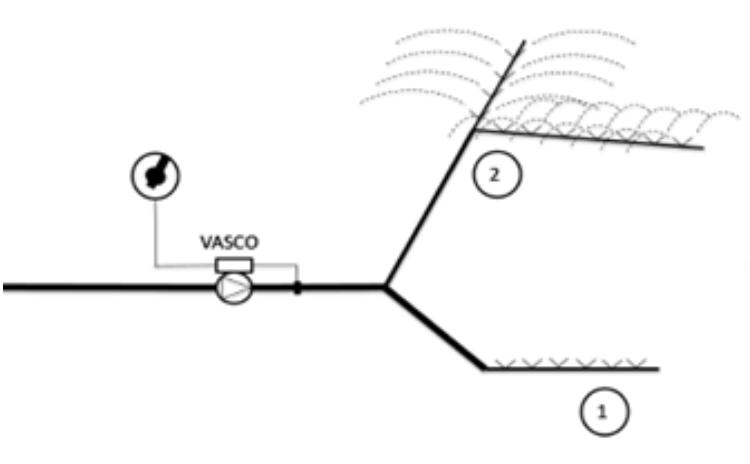 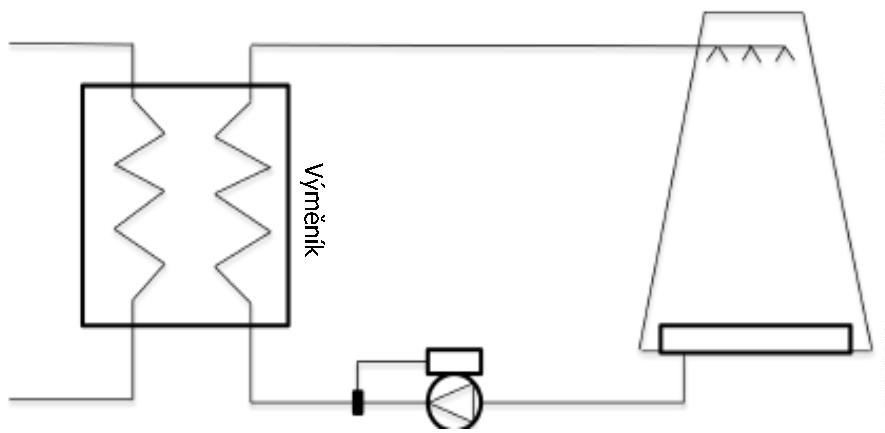 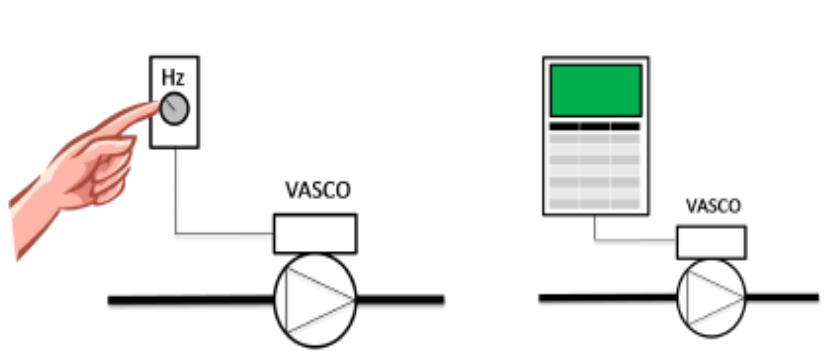 Použití: Tlakovací systémyS měniči VASCO lze regulovat tlakové systémy s jedním nebo i více čerpadly(max. 8 čerpadel) s udržením konstantního tlaku v čerpací soustavě.Frekvenční měnič VASCO lze pomocí montážní sady namontovat přímo na krytventilátoru motoru. Extrémní pevnost připojení umožňuje připojit VASCO i nahorizontální čerpadla.Panel frekvenčního měniče si můžete natočit do polohy, která vám bude nejlépevyhovovat.Montáž na kryt ventilátoru nabízí, kromě kompaktnosti a úspory dalšíchovládacích panelů a kabeláže, efektivní chlazení měniče a nízkou hladinuelektromagnetického záření vzhledem k malé délce napájecího kabelu.Díky stupni vnitřního krytí IP55 lze frekvenční měnič namontovat i do vlhkého aprašného prostředí.Pokud nelze frekvenční měnič VASCO připevnit přímo na kryt ventilátoru motoru,přimontujte jej na stěnu pomocí speciální montážní sady (volitelně). Balení vtomto případě obsahuje také chladicí ventilátor a kovovou nástěnnou konzoli.Díky stupni vnitřního krytí IP55 nemusíte frekvenční měnič VASCO montovat doochranné skříňky a můžete jej umístit co nejblíže motoru.Funkce COMBO umožňuje spínat čerpadla v reálném čase. V případě, že dojde kporuše jednoho čerpadla, chybějící výkon je nahrazen regulací (zvýšenímotáček) ostatních čerpadel.Po opravě poškozeného čerpadla upraví funkce COMBO prioritu spouštěníčerpadel na nově opravené čerpadlo, aby všechna čerpadla v soustavě bylarovnoměrně opotřebovávána.systémy1frekvenční měnič VASCO + 1 až 2 čerpadla DOLPrvní alternativa spočívá v instalaci jednoho čerpadla, řízeného frekvenčnímměničem VASCO, a 1 nebo 2 čerpadel DOL, tedy čerpadel přímo připojenýchdo napájecí sítě. Frekvenční měnič VASCO spíná čerpadlo DOL1 nebo DOL2pomocí stykačů.Frekvenční měnič VASCO spíná čerpadla DOL tak, aby byla rovnoměrněopotřebovávána.Systém COMBO s 1 - 8 čerpadlyDruhou možností, nazvanou COMBO, je paralelní zapojení max. 8 čerpadel,která jsou řízena vlastními frekvenčními měniči VASCO.Toto řešení nabízí maximalizaci spolehlivosti a účinnosti celé čerpacísoustavy. Čerpadla jsou navíc řízena a chráněna vlastním frekvenčnímměničem.Jednotlivé frekvenční měniče řídí a chrání jednotlivá čerpadla a zajišťují jejichrovnoměrné opotřebení. V případě výpadku jednoho čerpadla zajistí chybějícívýkon ostatní čerpadla.Systém COMBO s 1 - 8 čerpadly + 1 - 2 čerpadla DOLSystém COMBO lze doplnit 1 až 2 čerpadly DOL, které pokryjí zvýšenoupoptávku po čerpaném médiu.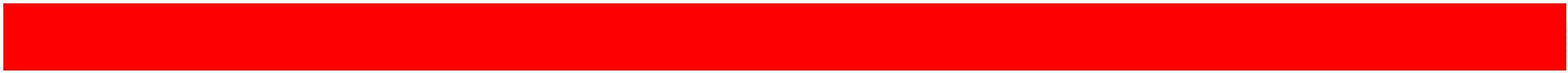 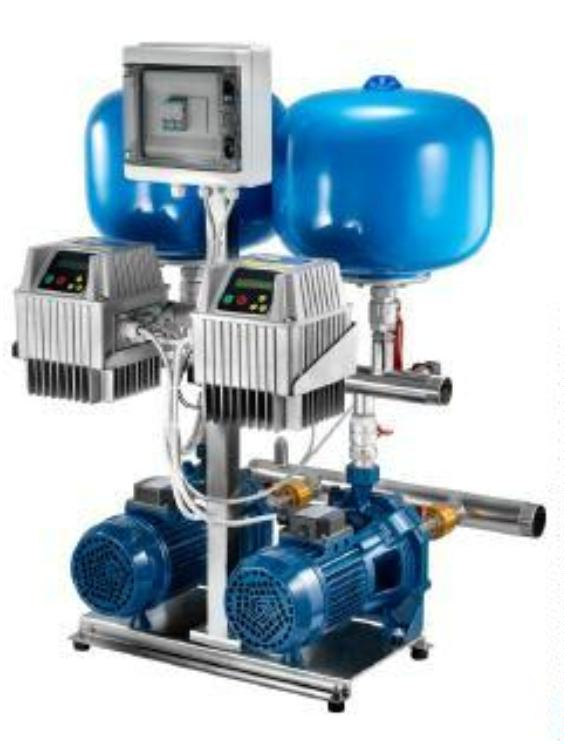 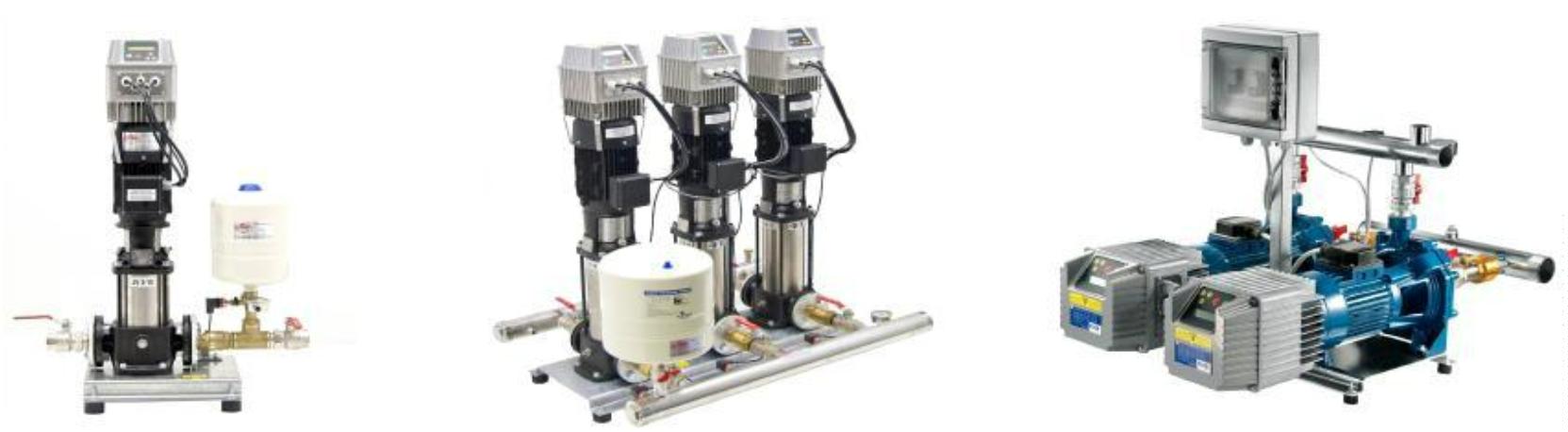 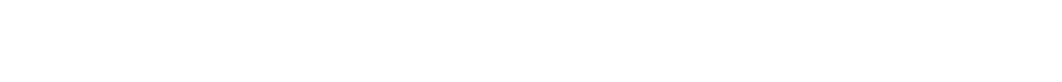 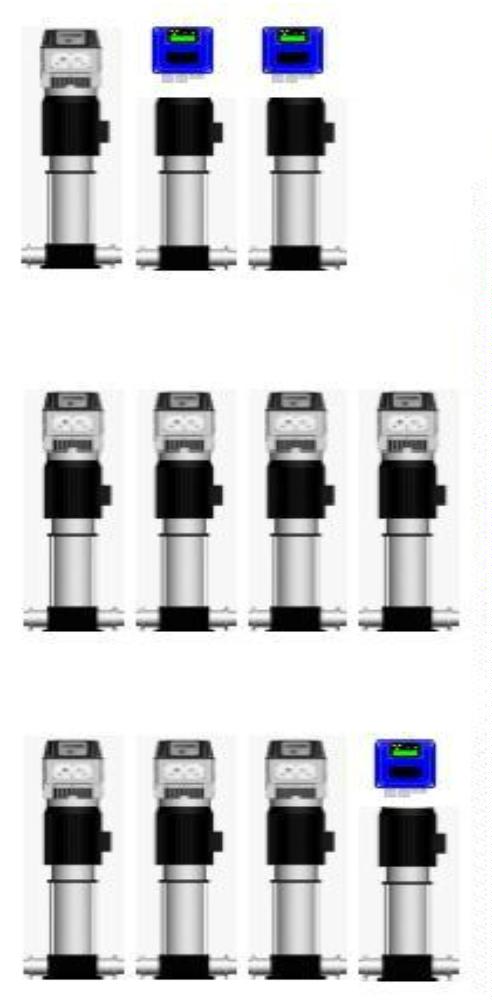 Použití: přímo připojená čerpadlaKromě jiných regulačních režimů je VASCO schopen také udržovat konstantnídiferenční tlak pomocí čidla diferenčního tlaku nebo 2 snímačů tlaku, umístěných nasání a výtlaku čerpadel. Frekvenční měnič VASCO sám vypočítá hodnotu diferenčníhotlaku ze dvou hodnot, přijímaných od snímačů.Toto řešení nabízí významné úspory energie a také poskytuje ochranu proti kavitaci(nastavením alarmu minimálního tlaku na čidle na sání čerpadla) a proti přetlaku(nastavením alarmu maximálního tlaku na čidle na výtlaku čerpadla).Regulaci s konstantnímΔpdiferenčním tlakem lzeaplikovat na provoz skupinyčerpadel. Systém COMBOspíná čerpadla tak, abydocházelo k rovnoměrnémuopotřebení, čímž se významněusnadňuje plánování údržbyzařízení.systémová křivkapoměrný tlakkonstantní tlakU soustav s velkými tlakovýmipoklesy dokáže frekvenčníměnič VASCO pomocíproporcionální regulacediferenčního tlaku dosáhnoutvýznamných energetickýchúspor.50 Hz40 Hz35 HzQPonorné čerpadloFrekvenční měnič VASCO v nástěnném provedení jeschopen řídit ponorná čerpadla různých výkonovýchhladin.Pulzně šířkovou modulaci (PWM) doporučujemenastavit na 2.5 kHz. V některých případech je nezbytnédoplnit mezi čerpadlo a měnič filtr, aby:se snížily napěťovérázy na vinutímotoru odrazemnapětí (dV/dt filtr)se snížiloelektromagnetickérušení v okolíčerpadla (sinusový123456. Ponorné čerpadlo. VASCO. Zpětný ventil. Manometr. Snímač tlaku. Ventilfiltr).7. Zásobník8. Ventil na výtlakuDoporučujeme uložit napájecí kabel motoru odděleně od ostatních kabelů.Je možné dodat veškeré příslušenství (filtry, stíněné kabely) pro správnou montáž zařízení.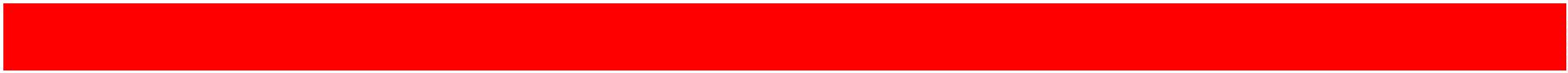 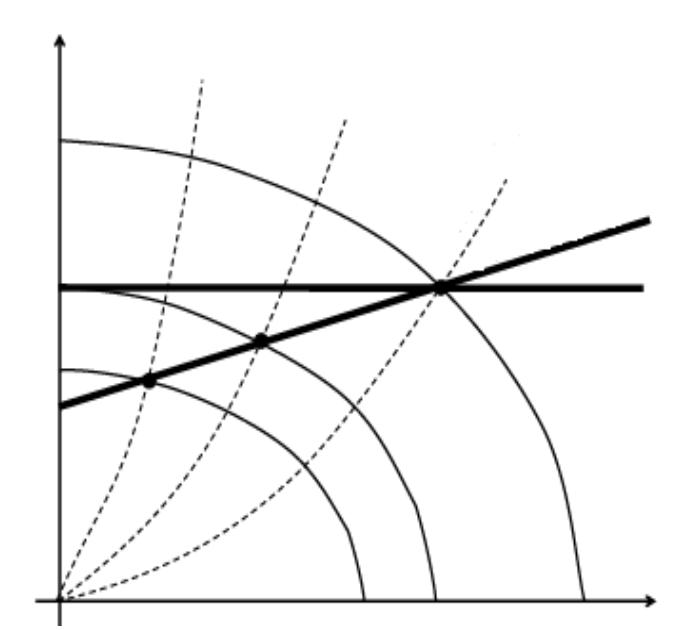 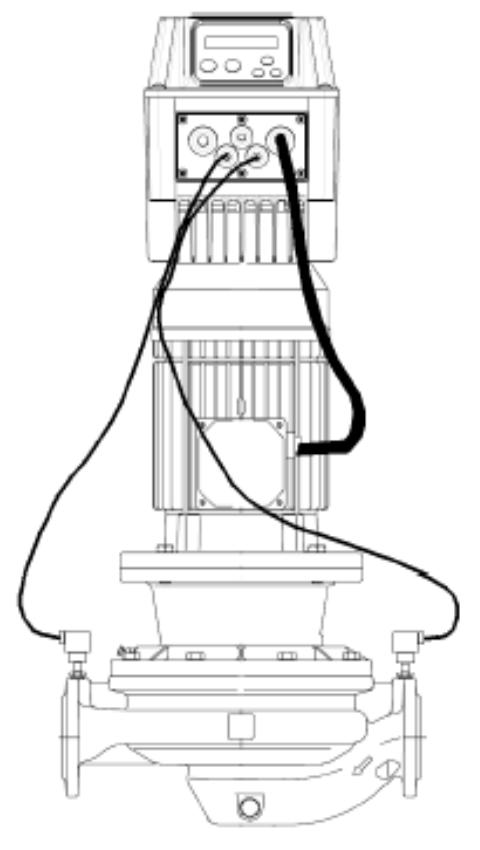 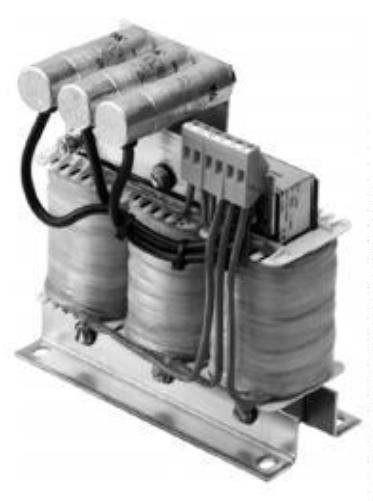 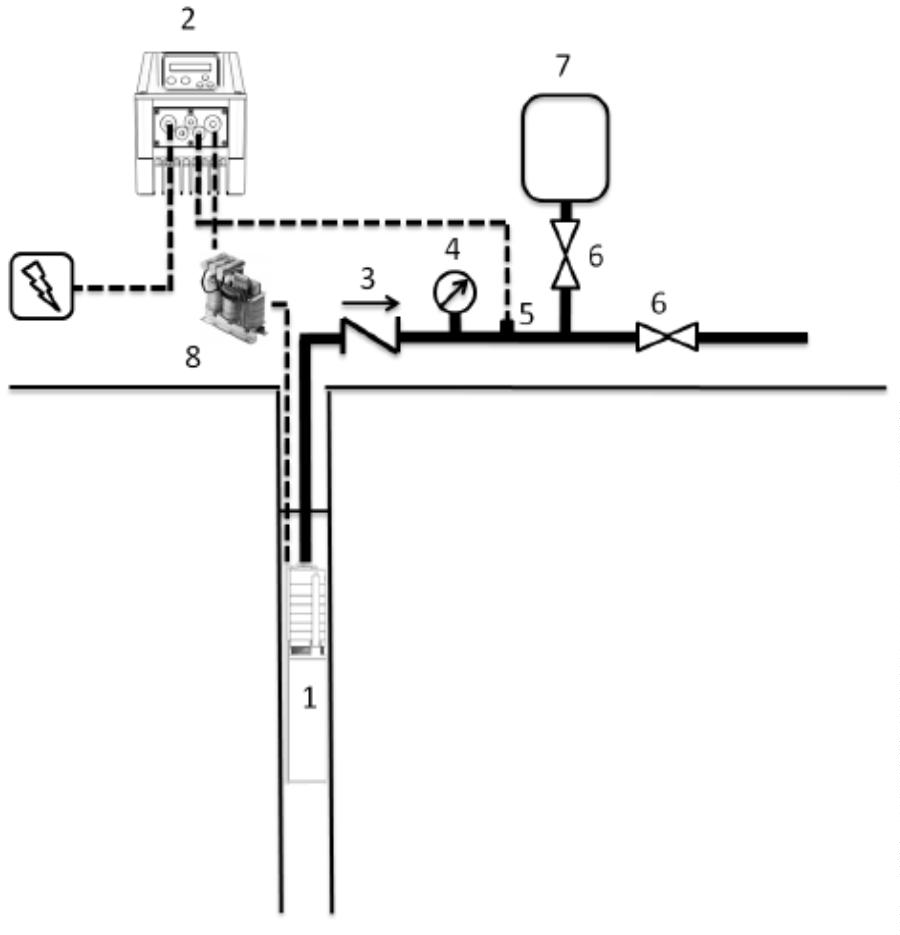 Výkonové parametryVASCO 209/214/409Vstupmaxvýstup[V]IVýkon motoruModel+/- 15%V]výstup[A]P2 [kW][1x V vst.x V vst.x V vst.9791,11.51,1VASCO 209VASCO 2141 x 2301 x 230313x V vst.11632,24VASCO 406 3 x 380 - 460 3 x V vst.VASCO 409 3 x 380 - 460 3 x V vst.VASCO 414 3 x 380 - 460 3 x V vst.9145,5[mm]VASCO 418 3 x 380 - 460 3 x V vst.VASCO 425 3 x 380 - 460 3 x V vst.VASCO 430 3 x 380 - 460 3 x V vst.1825307,51115Technická specifikaceJmenovitá frekvence: 50 - 60 Hz (+/- 2%)Max. pracovní teplota: 40°CMax. nadmoř. výška při jmen. proudu: 1000 mStupeň vnitřního krytí: IP55 (NEMA 4)Nastavitelný digitální výstup: N.A. nebo N.C. (normálně otevřený,VASCO 414/418/425/430normálně zavřený)1.2.3.4.Signál chodu motoru:Signál alarmuSignál čerpadla DOL 1Signál čerpadla DOL 2Analogový vstup, (10 nebo 15 V DC):1.2.3.4.4-20 mA4-20 mA4-20 mA / 0 - 10 V DC (nastavitelný)4-20 mA / 0 - 10 V DC (nastavitelný)[mm]4 x digitální vstup, nastavitelný na N.A. nebo N.C. (normálněotevřený, normálně zavřený), pro spuštění/zastavení motoruSériová komunikace RS485Nabízíme široký sortiment příslušenství, včetně snímačů tlaku,průtokoměrů, teploměrů, stíněných kabelů, vstupních filtrů EMC/RFI nebodV/dt filtrů pro ochranu vinutí motorů v případě použití dlouhých napájecíchkabelů.Více informací vám rádi podají pracovníci našeho obchodního oddělení.U Svitavy, 618 00 BrnoTel.: 548 422 611Fax: 548 422 612obchod@pumpa.cz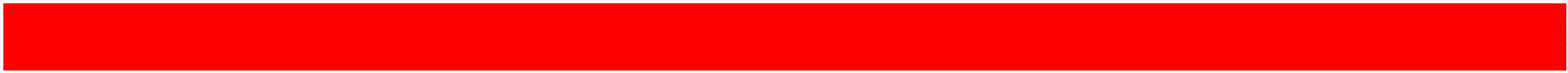 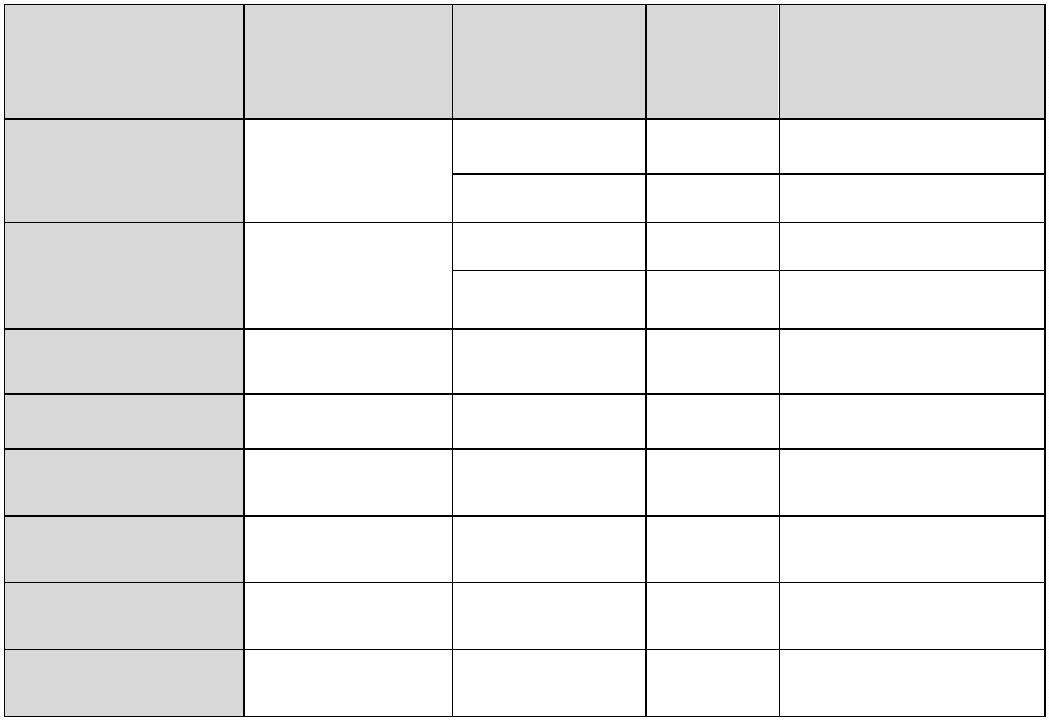 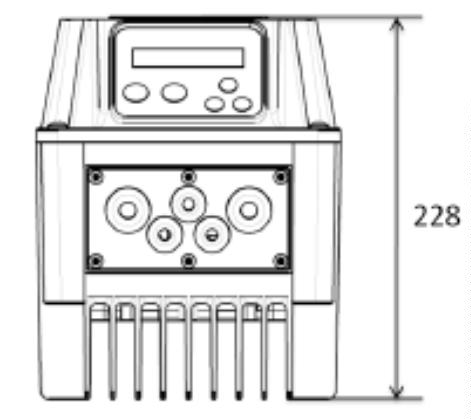 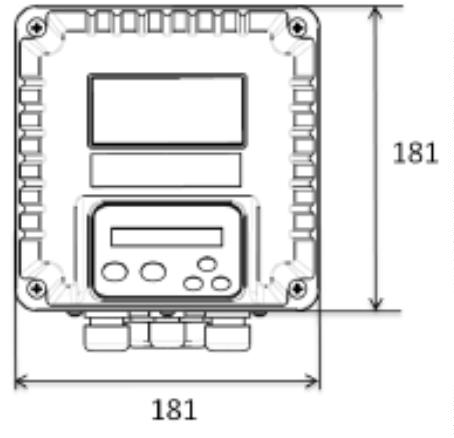 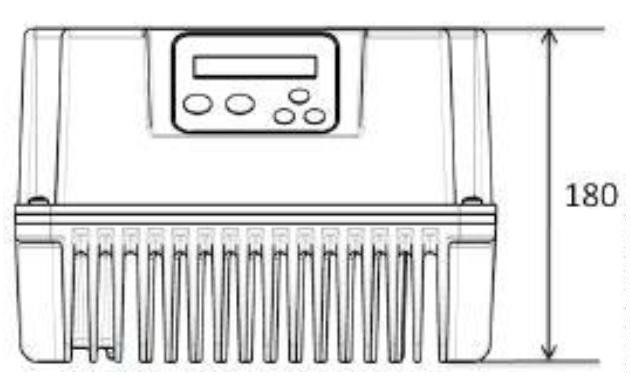 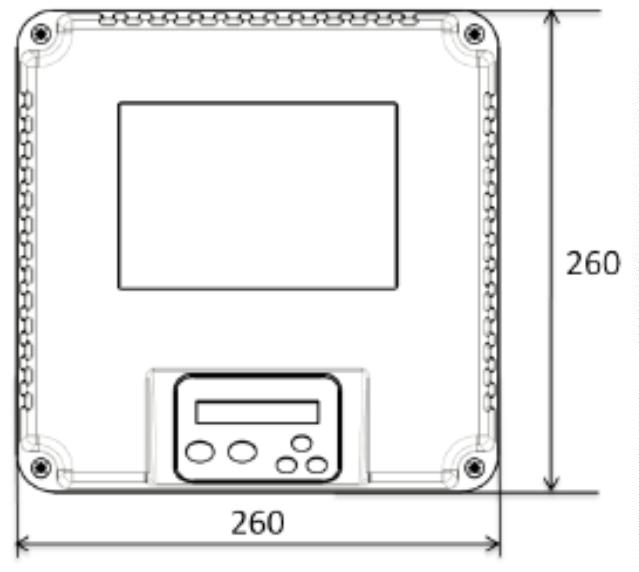 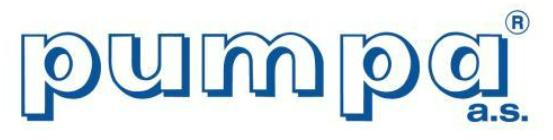 